附件2广州市继续教育协会网络学习平台操作指南（温馨提示：请学员先行联系广州市继续教育协会确认学习资格并缴纳培训费，再由广州市继续教育协会开通平台学习权限，如未缴费无法观看培训课程视频。）注册账号（已有账号无需重新注册）1、进入广州市继续教育协会网站（http://www.gzcee.net），点击“注册”按钮。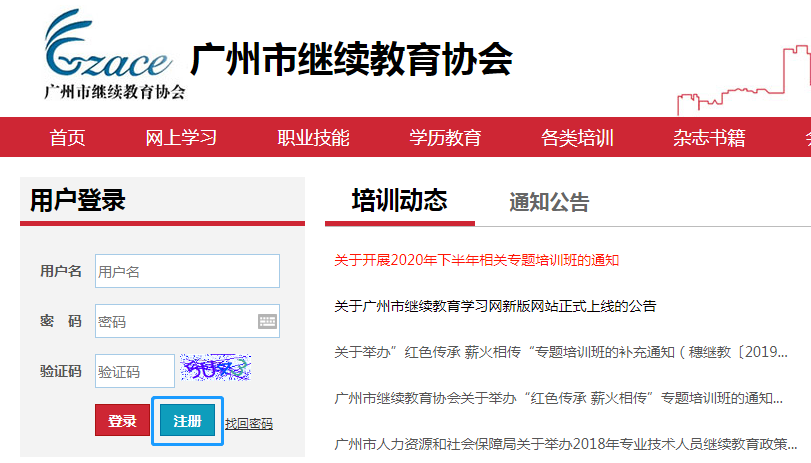 2、填写个人信息，注册完毕。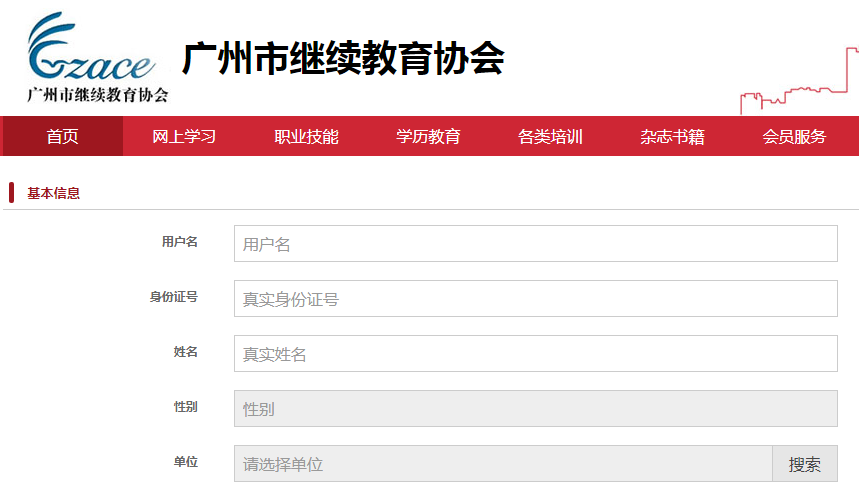 登录账号输入注册账号、密码及验证码，点击“登录”。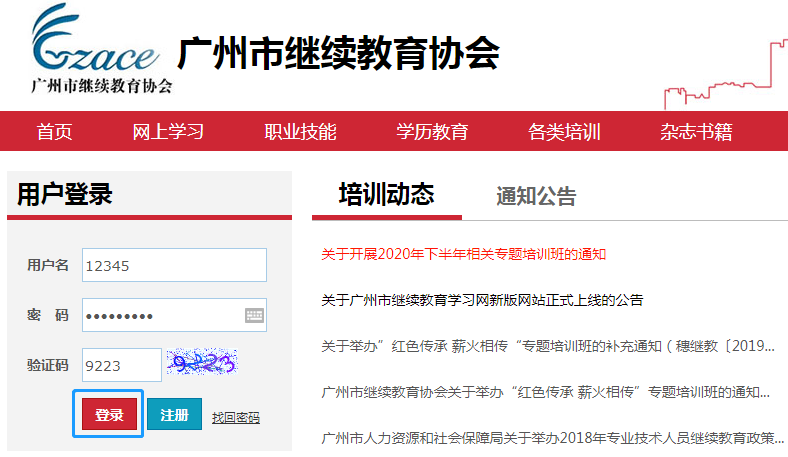 学习课程1、在网站首页点击“网上学习”→“行业定制”→“图书馆专业（限定人员）”。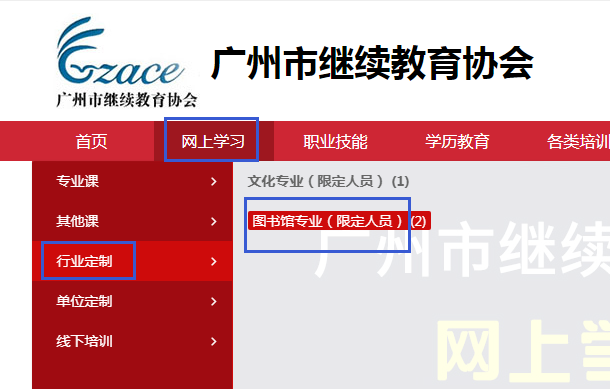 2、点击需要学习的课程，进入课程详细页面。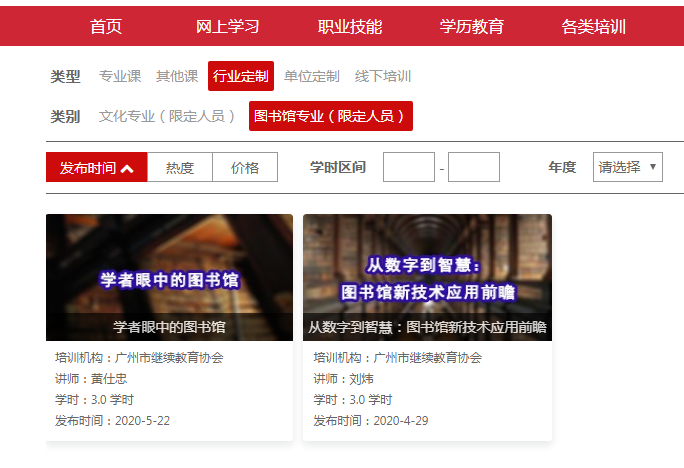 3、在课程介绍页面点击“进入学习”。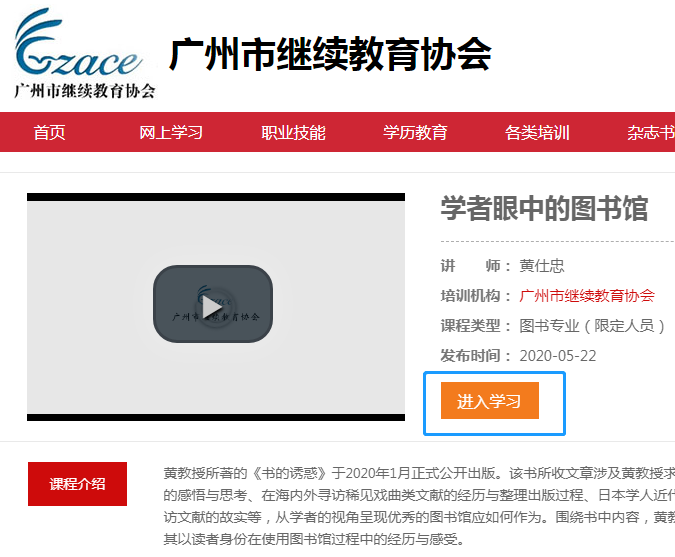 4、设置课程所属的学习年度，点击“提交”。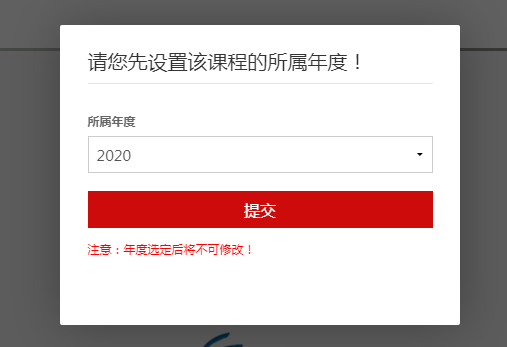 5、设置完成后，点击播放按钮，即可开始学习。完成作业1、课程播放页面下方，点击课程大纲——做作业。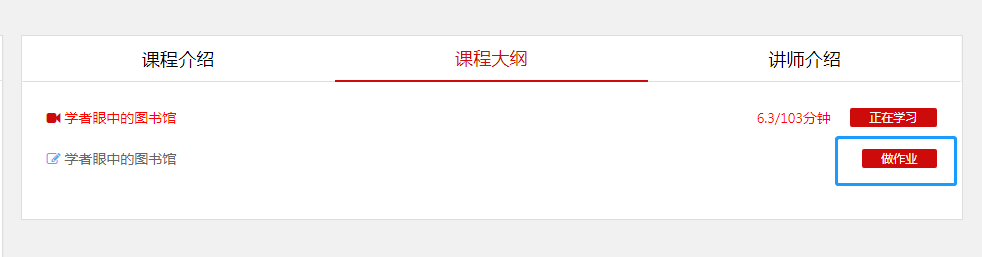 2、进入作业页面，按要求答题，作业满分为100分，60分为合格。3、答题完成，点击“提交”，成绩不合格者需重新答题。打印学时证明1、完成课程视频学习及课程作业后，可申请课程相应的学时数。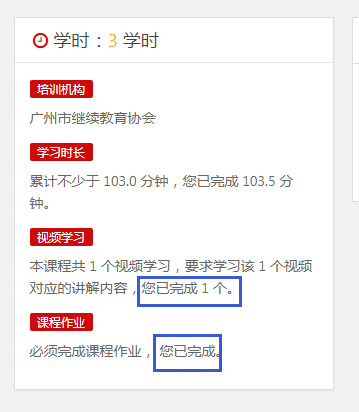 2、点击网站首页右上角“个人中心”，进入个人中心。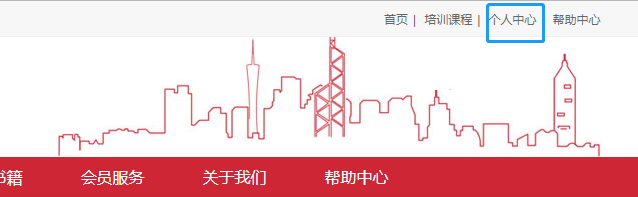 3、点击左方“学时证明”，再点击“新增”。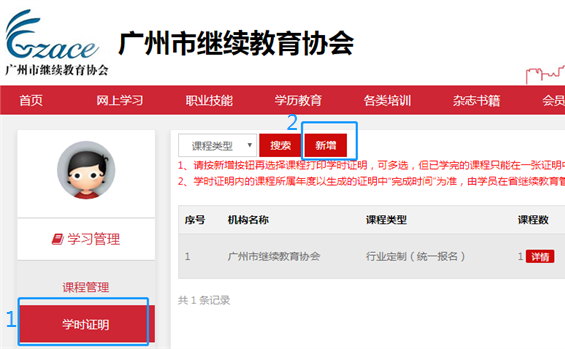 4、选择课程类别——“行业定制”，再点击“获取课程。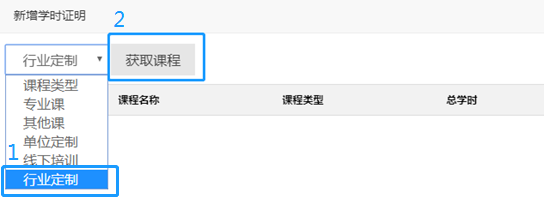 5、选择需认证学时的课程，点击“添加”，成功后再点击“确定”。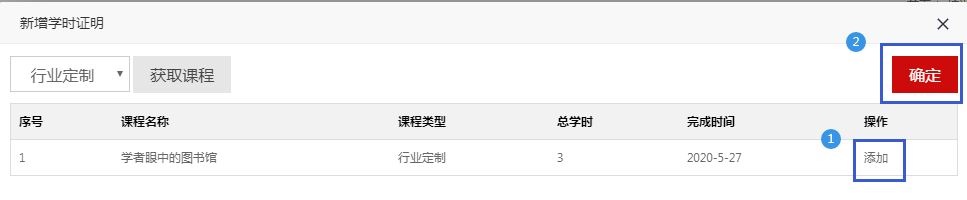 6、核对学时信息无误，点击“确认”。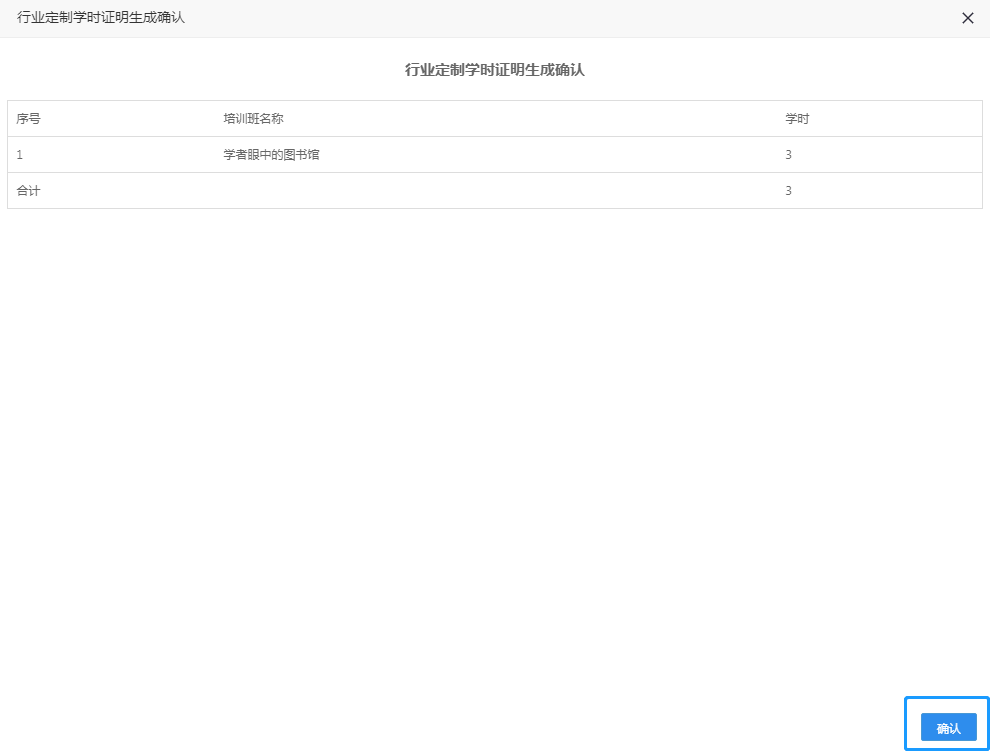 7、学时证明添加成功后，点击“生成学时证明”，即可查看和打印学时证书。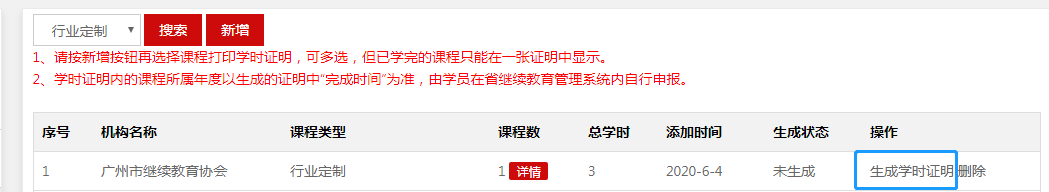 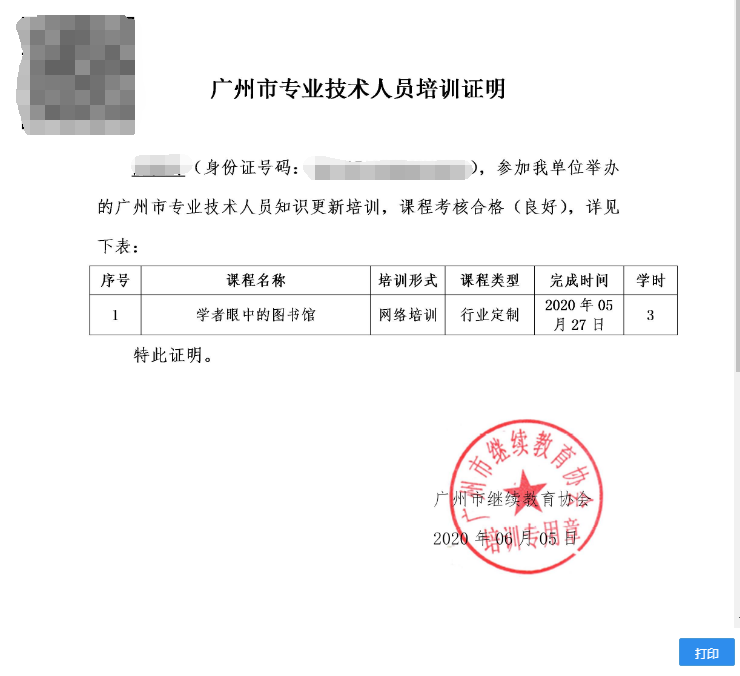 学时上传认证将《广州市专业技术人员培训证明》电子版上传至广东省专业技术人员继续教育系统，由用人单位认定学时。（http://gdrst.gdhrss.gov.cn/publicfiles/business/htmlfiles/jxjyglxt/index.html）具体操作流程：个人业务——继续教育记录——学时记录添加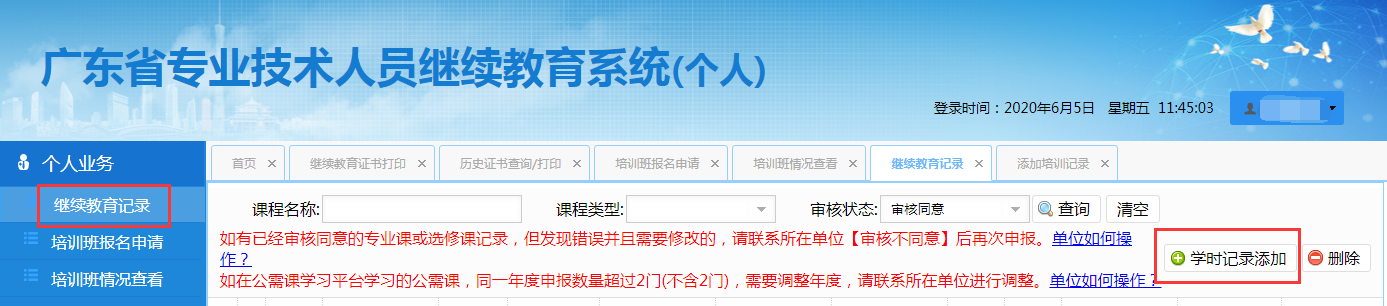 